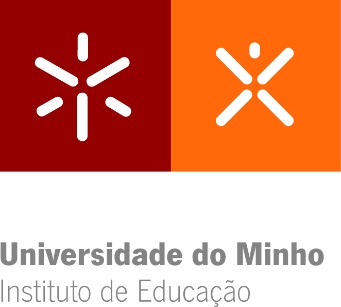 Exmo. SenhorPresidente do Conselho CientíficoInstituto de EducaçãoUniversidade do MinhoUniversidade do Minho, (dia) de (mês) de (ano)Junto envio a V. Exª. o  pedido de licença sabática, pelo período de um ano, com início a ……. de ………………………. de ………….., apresentado pelo Doutor…………………………………., (Professor Auxiliar, Associado ou Catedrático) deste Departamento.A este respeito, cumpre-me informar que:. o Doutor ……………………………………. gozou a última licença sabática no ano lectivo de ………/……….;. a licença sabática agora pedida está prevista no plano de licenças sabáticas do Departamento; . o gozo desta licença não afectará a qualidade do serviço docente do Departamento;. o Departamento de ……………………………… dá parecer favorável ao pedido apresentado.Com os melhores cumprimentos.O Director do Departamento de _________________________________Anexam-se os seguintes documentos:Requerimento de licença sabática;Plano de trabalhos proposto;Plano de licenças sabáticas do Departamento 